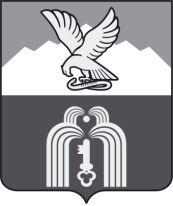 МУНИЦИПАЛЬНОЕ УЧРЕЖДЕНИЕ«ФИНАНСОВОЕ УПРАВЛЕНИЕАДМИНИСТРАЦИИ города ПЯТИГОРСКА»ПРИКАЗ         «25» ноября  2016 г.				                                                 № 53                                                                                  По основной деятельности 	О внесении изменений в приказ от 02.11.2015г. № 48 «Об утверждении Порядка применения бюджетной классификации Российской Федерации в части, относящейся к бюджету города-курорта Пятигорска» Руководствуясь п.2 ст.20 Бюджетного кодекса Российской Федерации, приказом Министерства финансов Российской Федерации от 01 июля 2013 года № 65н «Об утверждении Указаний о порядке применения бюджетной классификации Российской Федерации», в целях своевременного исполнения бюджета города-курорта Пятигорска, в соответствии с действующим законодательствомПРИКАЗЫВАЮ:Внести в Приложение 1 «Перечень и коды главных администраторов доходов бюджета города - органов местного самоуправления города-курорта Пятигорска, органов администрации города Пятигорска, и закрепленных за ними кодов классификации доходов бюджета города, в том числе подвидов доходов бюджета города» к Порядку применения бюджетной классификации Российской Федерации в части, относящейся к бюджету города-курорта Пятигорска, утвержденному приказом МУ «Финансовое управление администрации г. Пятигорска» от 02.11.2015г. № 48, следующие изменения:после строкиисключить строкупосле строкидобавить строкупосле строкиисключить строкупосле строкиисключить строкупосле строкиисключить строкупосле строкидобавить строкупосле строкидобавить строку2. Отделу планирования доходов  довести настоящий приказ до сведения главных администраторов доходов бюджета города-курорта Пятигорска.3. Главным администраторам доходов бюджета города-курорта Пятигорска в течение одного рабочего дня с момента получения копии настоящего приказа внести изменения в правовой акт, закрепляющий полномочия администратора доходов по соответствующим кодам доходов Бюджетной классификации, с учетом настоящего приказа и довести указанный правовой акт в органы Федерального казначейства и в МУ «Финансовое управление администрации г. Пятигорска».4. Контроль за исполнением настоящего приказа возложить на заведующего отделом планирования доходов  Г.В. Асатрян.Начальник МУ «Финансовое управление администрации г. Пятигорска» 	                                                     Л.Д. Сагайдак6021 11 08040 04 0000 120Средства, получаемые от передачи имущества, находящегося в собственности городских округов (за исключением имущества муниципальных бюджетных и автономных учреждений, а также имущества муниципальных унитарных предприятий, в том числе казенных), в залог, в доверительное управление6021 11 09034 04 0000 120Доходы от эксплуатации и использования имущества автомобильных дорог, находящихся в собственности городских округов 6021 13 02994 04 1000 130Прочие доходы от компенсации затрат бюджетов городских округов (суммы возврата задолженности прошлых лет по средствам местного бюджета)6021 13 02994 04 1001 130Прочие доходы от компенсации затрат бюджетов городских округов (суммы возврата задолженности текущего года по средствам местного бюджета) 6021 13 02994 04 1006 130Прочие доходы от компенсации затрат бюджетов городских округов (суммы возврата задолженности прошлых лет по средствам краевого бюджета)6021 14 01040 04 0000 410Доходы от продажи квартир, находящихся в собственности городских округов6021 14 03040 04 0000 440Средства от распоряжения и реализации конфискованного и иного имущества, обращенного в доходы городских округов (в части реализации материальных запасов по указанному имуществу)6021 14 04040 04 0000 420Доходы от продажи нематериальных активов, находящихся в собственности городских округов6021 14 06024 04 0000 430Доходы от продажи земельных участков, находящихся в собственности городских округов (за исключением земельных участков муниципальных бюджетных и автономных учреждений)6021 14 06044 04 0000 430 Доходы от продажи земельных участков, находящихся в собственности городских округов, находящихся в пользовании бюджетных и автономных учреждений6031 08 07173 01 4000 110Государственная пошлина за выдачу органом местного самоуправления городского  округа специального разрешения на движение по автомобильным дорогам транспортных средств, осуществляющих перевозки опасных, тяжеловесных и (или) крупногабаритных грузов, зачисляемая в бюджеты городских округов (прочие поступления)6031 11 09034 04 0000 120Доходы от эксплуатации и использования имущества автомобильных дорог, находящихся в собственности городских округов 6031 13 02994 04 1000 130Прочие доходы от компенсации затрат бюджетов городских округов (суммы возврата задолженности прошлых лет по средствам местного бюджета)6031 13 02994 04 1001 130Прочие доходы от компенсации затрат бюджетов городских округов (суммы возврата задолженности текущего года по средствам местного бюджета) 